Name________________________________________________________________                      Five-Star HomeworkInstructions:  Choose any combination of activities below to earn 5 stars.  The learning opportunities below are grouped according to level of challenge.  More stars are awarded to the more challenging activities. It is okay to go above and beyond to earn more stars!Color in the stars of the chosen activities. Attach this cover sheet to the completed assignments. ***Due Date: Friday, September 6.  Please attach this page to the top of your homework.  *Have to*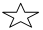 Read three books to a parent or older sibling. Write the books on your reading log.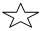 Complete the counting on from each given number below:99, ___, ___, ___, ___, ___38, ___, ___, ___, ___, ___76, ___, ___, ___, ___, ___57, ___, ___, ___, ___, ___Be a meteorologist! Watch a weather forecast on TV or the internet. Write and draw about what you learn about the weather. Did they give information about the temperature and sky conditions? Did they discuss the chance of precipitation? Did they use a weather map? Be ready to share your weather forecast with your classmates.Use the log in information given last week to do Dream Box Math. Work on math skills for at least 20 minutes. Each student works at his/her own pace to complete the lessons. Have fun!Solve the following problems using your knowledge of tens and  ones. 10 pennies= ___ dime20 pennies= ___ dimes30 pennies= ___ dimes40 pennies= ___ dimes50 pennies= ___ dimes60 pennies= ___ dimes70 pennies= ___ dimes80 pennies= ___ dimes90 pennies= ___ dimesPractice decoding the attached phonics words (sounding them out), sorting these words by common consonant blends or vowel sounds, and spelling these words at home. This week all of our words have s blends (sk, sl, sm, sn, sp, st, sw).  To extend your thinking, try to create new words that follow this phonics pattern. 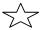 Write a story using at least 5 of your phonics words. Make sure that your story has characters, a setting, and events. Highlight your phonics words in your story. If you have not learned all 200 sight words, practice assigned sight words each day. Make flashcards or play a game to learn the words. Those who have mastered the list will be tested on spelling their sight words. Solve the following problems. Include pictures, numbers, and words to explain how you solved the problems.I am thinking of a number that is greater than 10 and less than 20. It has four ones. What number am I thinking of?There were 10 birds chirping in the tree. 8 birds flew away. How many birds were left chirping in the tree?